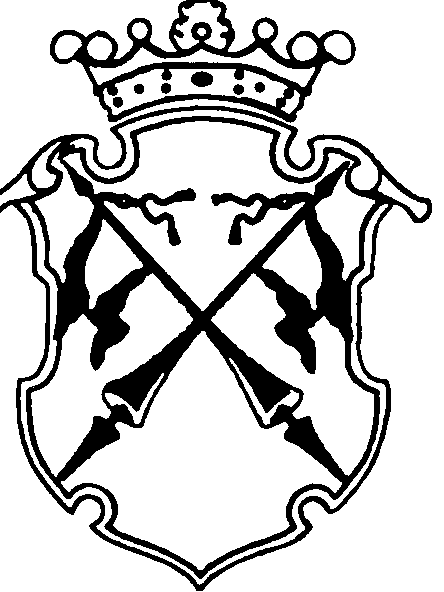 РЕСПУБЛИКА   КАРЕЛИЯКОНТРОЛЬНО-СЧЕТНЫЙ КОМИТЕТСОРТАВАЛЬСКОГО МУНИЦИПАЛЬНОГО РАЙОНАЗАКЛЮЧЕНИЕНА ПРОВЕДЕНИЕ  ФИНАНСОВО-ЭКОНОМИЧЕСКОЙ ЭКСПЕРТИЗЫПроекта постановления администрации Сортавальского муниципального района «Об утверждении ведомственной целевой программы  «Актуализация смет по объекту «Грунтовый водозабор и магистральный трубопровод от нового водозабора до существующей магистральной сети посёлка Рускеала» и по объекту «Грунтовый водозабор и магистральный трубопровод от нового водозабора до существующей магистральной сети посёлка Кааламо»«02» марта 2018г.                                                                                  №10Основание для проведения экспертизы: п.7 ч.2 статьи 9 федерального закона от 07.02.2011г. №6-ФЗ «Об общих принципах организации и деятельности контрольно-счетных органов субъектов Российской Федерации и муниципальных образований», ч.2 статьи 157 Бюджетного Кодекса РФ, п.7 статьи 7 Положения о контрольно-счетном комитете Сортавальского муниципального района, утвержденного Решением Совета Сортавальского муниципального района от 26.01.2012г. №232, подпункт 2 п.1 статьи 5 «Положения о бюджетном процессе в Сортавальском муниципальном районе», утвержденного Решением Совета Сортавальского муниципального района от 24.12.2015г. №171 Цель экспертизы : оценка финансово-экономических обоснований на предмет обоснованности расходных обязательств бюджета Сортавальского муниципального района в проекте постановлении администрации Сортавальского муниципального района  «Об утверждении ведомственной целевой программы «Актуализация смет по объекту «Грунтовый водозабор и магистральный трубопровод от нового водозабора до существующей магистральной сети посёлка Рускеала» и по объекту «Грунтовый водозабор и магистральный трубопровод от нового водозабора до существующей магистральной сети посёлка Кааламо».Предмет экспертизы : проект постановлении администрации Сортавальского муниципального района  «Об утверждении ведомственной целевой программы «Актуализация смет по объекту «Грунтовый водозабор и магистральный трубопровод от нового водозабора до существующей магистральной сети посёлка Рускеала» и по объекту «Грунтовый водозабор и магистральный трубопровод от нового водозабора до существующей магистральной сети посёлка Кааламо».Проект постановлении администрации Сортавальского муниципального района  «Об утверждении ведомственной целевой программы «Актуализация смет по объекту «Грунтовый водозабор и магистральный трубопровод от нового водозабора до существующей магистральной сети посёлка Рускеала» и по объекту «Грунтовый водозабор и магистральный трубопровод от нового водозабора до существующей магистральной сети посёлка Кааламо» (далее – Проект постановления) с приложением  ведомственной целевой программы «Актуализация смет по объекту «Грунтовый водозабор и магистральный трубопровод от нового водозабора до существующей магистральной сети посёлка Рускеала» и по объекту «Грунтовый водозабор и магистральный трубопровод от нового водозабора до существующей магистральной сети посёлка Кааламо» (далее – Паспорт ВЦП) представлен на экспертизу в Контрольно-счетный комитет Сортавальского муниципального района (далее- Контрольно-счетный комитет) 22 февраля 2018 года.Контрольно-счетный комитет Сортавальского муниципального района произвел экспертизу представленных администрацией Сортавальского муниципального района документов к Проекту постановления. Рассмотрены следующие материалы по указанному НПА: Паспорт ВЦП - на 9л.;Коммерческое предложение на оказание услуги по актуализации смет от ООО «АКВА-ДЕЛЬТА» на 1л.;Коммерческое предложение на оказание услуги по актуализации смет от ООО «Архитектурно-строительные мастерские «Мир»  на 1л.Рассмотрев указанные документы, Контрольно-счетный комитет Сортавальского муниципального района пришел к следующим выводам:Полномочия по установлению расходных обязательств Сортавальского муниципального района подтвержденыПаспорт программы соответствует форме согласно Приложению 1 к Порядку разработки, утверждения и реализации ведомственных целевых программ, утвержденный постановлением администрации Сортавальского муниципального района от 27.05.2010г. №67 (далее-Порядок). В описательной части Паспорта ВЦП раскрыто содержание проблемы и описан ожидаемый результат реализации программы. Цели и задача программы не имеют четкости формулировок, их конкретности и реальной достижимости в установленные сроки реализации программы. Планируемая задача  не определяет конечный результат реализации совокупности взаимосвязанных мероприятий в рамках достижения цели реализации программы .В соответствии с пп.4 п.6 р.II Порядка целевые индикаторы  носят измеряемый, количественный  характер показателей, что позволяет оценить степень достижения цели. Перечень программных мероприятий увязан по задачам, ресурсам, срокам реализации и ответственному исполнителю. Объем финансового обеспечения подтвержден финансово-экономическим обоснованием (расчетом)В соответствии с пп.7 п.6 р. II Порядка в программе дана оценка рисков реализации программы, а также приведены мероприятия по их снижению.В соответствии с пп.9 п.6 р. II Порядка в разделе « Организационная схема управления контроля за реализацией программы» описано распределение полномочий и ответственности между главным администратором (заказчиком программы) и исполнителем программы. В разделе «Методика оценки эффективности Программы» текстовой части Паспорта ВЦП рассчитаны показатели  позволяющие определить степень эффективности расходования бюджетных средств.ЗАМЕЧАНИЯЦели и задача программы не имеют четкости формулировок, их конкретности и реальной достижимости в установленные сроки реализации программы. Планируемая задача  не определяет конечный результат реализации совокупности взаимосвязанных мероприятий в рамках достижения цели реализации программы ..ЗАКЛЮЧЕНИЕ: Контрольно-счетный комитет Сортавальского муниципального района, проверив представленные администрацией Сортавальского муниципального района документы к Проекту постановления, выражает независимое мнение о необходимости рассмотрения разработчиком программы замечаний, изложенных в заключении, внесения изменений в проект программы.Председатель Контрольно-счетного комитета                  		Н.А. Астафьева